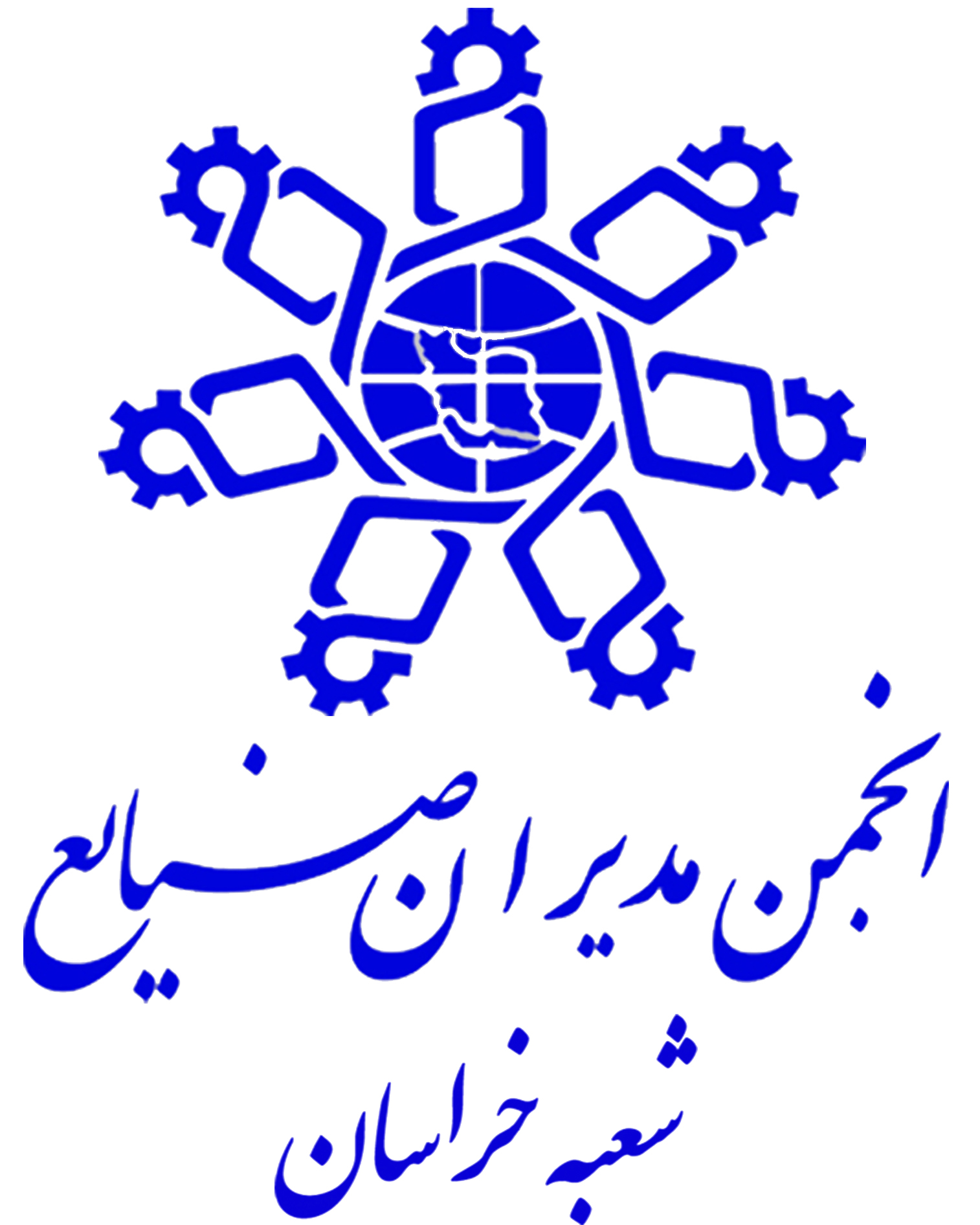 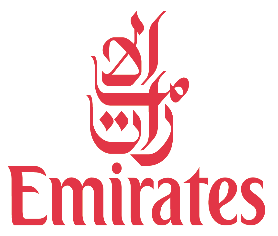 *- لطفا فرم مربوطه را پس از تکمیل، به همراه معرفی نامه کتبی از شرکت به شماره 38444217 فکس نمایید*- خواهشمند است فرم درخواست، برای هر یک از افراد متقاضی جداگانه تکمیل گرددفرم رزرو بلیتتاریخ درخواست:تاریخ درخواست:نامنام خانوادگینام شرکتمبدأمقصدتاریخ رفتمیلادیمیلادیشمسیتاریخ رفتتاریخ برگشتمیلادیمیلادیشمسیتاریخ برگشت